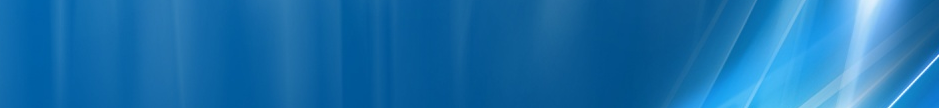 Probabil înca unul dintre primele microcell-uri instalate de Mobifon în Bucuresti, acesta este instalat pe un stâlp electric din fata parcului situat la intrarea Atenelui Român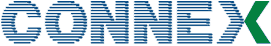 SW configurationBaiatu’ este Barred, foarte rar sa vezi asa ceva pe Connex !Si emite sanatos, nu gluma : în parculetul din fata Ateneului îl receptionezi cu -20 dBm... BCCHAfiseazaLACCIDTRXDiverse20-11142301913FH 20 / 51 / 532Ter  0BarredBA_List 5 / 7 / 9 / 11 / 13 / 15 / 18 / 20 / 33 / 35 / 37 / 39 / 45 / 57 / 59 / 61RAM-111 dBmRAR2Test 7 EAHC  |  2Ter 0T321240BSIC 1MTMS-TXPWR-MAX-CCH5     |33 dBmPRP4DSF22BABS-AG-BLKS-RES0CNCCCH configuration1     |CombinedRAI1RAC6CRH8